Українська мова 8 клас 22.03.2023Тема уроку. Відокремлені обставини. Розділові знаки при відокремлених обставинах.Доброго дня, діти . Сьогодні на уроці ми продовжуємо вивчати відокремлені обставини. Щоб виконати практичний блок , треба повторити теоретичний.ТЕОРЕТИЧНИЙ БЛОКВідокремлені обставини виділяються у вимові інтонацією, а на письмі — комами. Вони, як правило, пояснюють дієслово-присудок і можуть стояти в різних позиціях по відношенню до нього. За будовою відокремлені обставини бувають поширені та непоширені.ПРАКТИЧНИЙ БЛОК (взято  з інтернету)1. «Дистанційний диктант»	Перепишіть речення, розставляючи потрібні розділові знаки, відокремлені обставини підкресліть.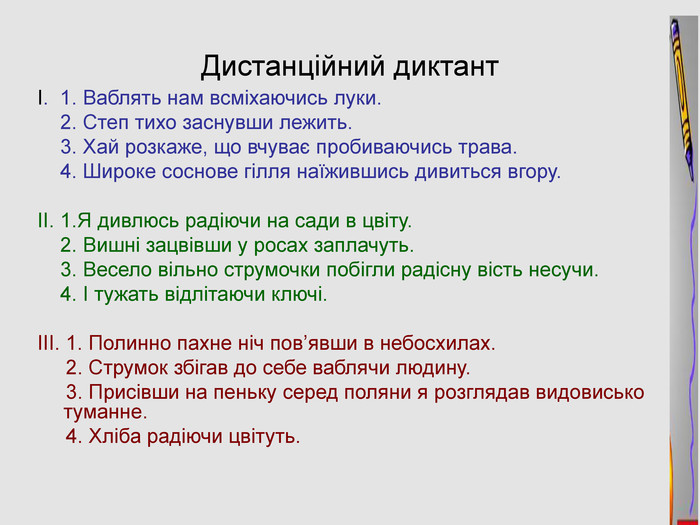 Кожне речення ( 1 б.)2. . «Лінгвістичне доміно».Підберіть правильні закінчення до речень. Знайдіть і підкресліть відокремлені обставини та присудки.Домашнє завдання. Виконайте тестові завдання «Відокремлені обставини». Режим доступу:  https://naurok.com.ua/test/vidokremleni-obstavini-234711.html (Автор Кротюк В.О.)обминаючи вітри.ВОНА НЕ ЗВИКЛА СИДІТИсклавши руки.СХИЛИЛИСЬ ДВА САМІТНІ КЛЕНИ,читаючи буквар весни.ЛУГИ, СТРУШУЮЧИ СРІБНУ РОСУ, горіли жовто-зеленим кольором.БЛАКИТНИЙ ЧАС, ПРИКИНУВШИСЬ ВОДОЮ, тече в піщаних, чистих берегах.ТАМ ЛЕТЯТЬ ІЗ ГІР ПОТОКИ,